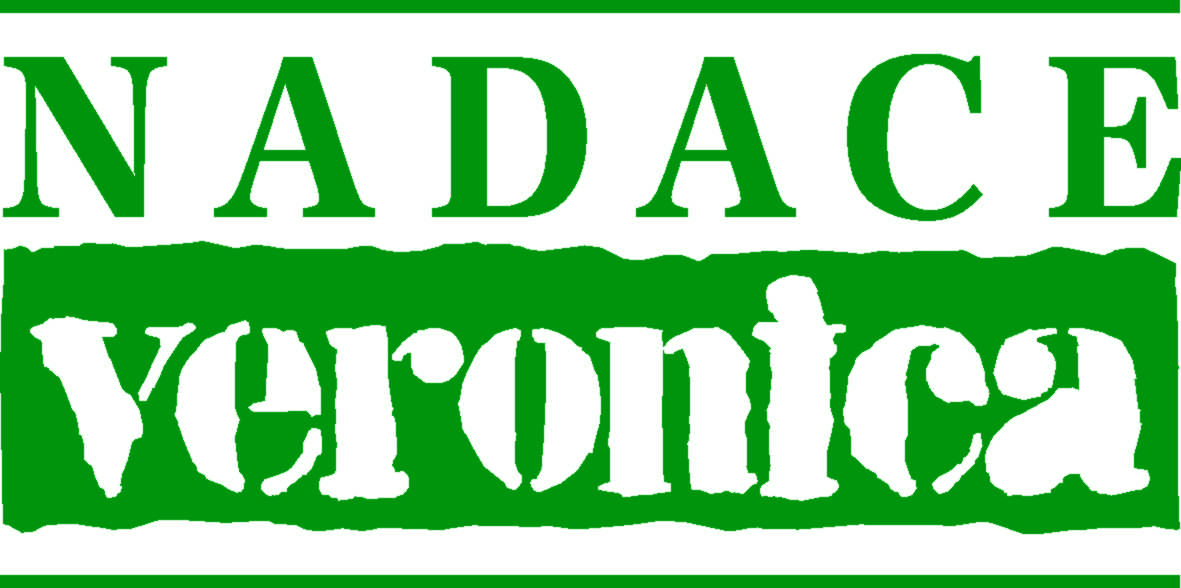 SPOLEČNĚ PRO PŘÍRODU (Žádost o udělení příspěvku z veřejné sbírky)INFORMACE O VÁSPopište svou organizaci (o co vám jde, co děláte, kolik máte zaměstnanců, členů, dobrovolníků) 1000 znakůINFORMACE O VAŠEM PROJEKTUKdo projekt povede a jaké má pro to předpoklady, zkušenosti? 500 znakůKdo další bude na projektu pracovat a jakou bude mít roli? 500 znakůCo budete v rámci projektu dělat a čeho chcete dosáhnout? 1500 znakůCo se změní nebo zlepší? A jak to prospěje ochraně přírody, krajiny, klimatu? 1000 znakůPro koho je projekt určený? Jak velká je tato cílová skupina? 500 znakůBudete do projektu zapojovat veřejnost? Jak konkrétně? Jak tyto lidi oslovíte? 500 znakůJak bude projekt probíhat po měsících, jaký bude harmonogram?  500 znakůJak budete projekt propagovat? Jak budete propagovat podporu Nadace Veronica? 500 znakůJaké budou měřitelné výsledky? (např. počet publikací, sazenic, akcí, účastníků…) 500 znakůJak bude projekt pokračovat po vyčerpání nadačního příspěvku? Pokud obnovíte či upravíte nějaké místo, kdo se o něj bude starat? 500 znaků ROZPOČET PROJEKTUJste nevládní nezisková organizace? Můžete žádat o příspěvek ve výši až 80 % celkových nákladů projektu, zbývajících 20 % musí tvořit vaše spoluúčast (peněžní či nepeněžní). Spoluúčast lze vyčíslit i závazným vkladem dobrovolnické práce – uveďte typ práce a počet hodin (např. sázení 20h 1500,-). Jste příspěvková organizace? Můžete žádat o příspěvek ve výši až 50 % celkových nákladů projektu, zbývajících 50 % musí tvořit vaše spoluúčast. Spoluúčast lze do výše 10 % celkových nákladů projektu vyčíslit i závazným vkladem dobrovolnické práce – uveďte typ práce a počet hodin.Máte jinou právní formu? Požadavky na finanční a nefinanční spoluúčast u vašeho projektu konzultujte s Irenou Maškovou na 603 788 162 nebo nadace@veronica.cz.Žádáte o finanční podporu tohoto projektu i jinde? (obec, kraj, jiné nadace, soukromí dárci…)PŘÍLOHYPovinnou přílohou žádosti jsou stanovy či statut organizace, pokud nejsou dostupné ve veřejném rejstříku. U projektů zahrad, výsadeb a dalších úprav veřejného prostoru je doporučenou přílohou foto stávajícího stavu a jednoduchý nákres úprav, které provedete v rámci projektu. DOPLŇUJÍCÍ INFORMACEUveďte prosím, kde jste se o vyhlášení programu dozvěděli (i více možností)Souhlasíme se zasíláním aktualit z Nadace Veronica □ano  □neŽádost lze podat do 30. 9. 2021. S dotazy se obracejte na Irenu Maškovou na 603 788 162 nebo nadace@veronica.cz. Název organizace Název organizace Název organizace Adresa Adresa Adresa TelefonTelefonIČWeb/FacebookWeb/FacebookWeb/FacebookE-mailE-mailE-mailJméno statutárního zástupce a jeho funkce v organizaci Jméno statutárního zástupce a jeho funkce v organizaci Jméno statutárního zástupce a jeho funkce v organizaci Telefon Telefon E-mailNázev projektu 50 znakůNázev projektu 50 znakůNázev projektu 50 znakůJméno osoby odpovědné za vedení projektuJméno osoby odpovědné za vedení projektuJméno osoby odpovědné za vedení projektuTelefon Telefon E-mail Celkové náklady na projekt Výše žádaného nadačního příspěvkuVýše žádaného nadačního příspěvkuMísto realizace projektu:Číslo účtu:Číslo účtu:Stručné shrnutí projektu 500 znakůZdrojeVlastní zdrojeNadace VeronicaJiné zdroje (město, kraj, dárci)CelkemNákladyVlastní zdrojeNadace VeronicaJiné zdroje (město, kraj, dárci)CelkemCelkemZdrojŽádaná částkaZískaná částkaCelkem□Program známe již z minulých ročníků a jeho vyhlášení jsme sledovali.□Z webových stránek Nadace Veronica□Z e-mailové rozesílky Nadace Veronica□Z grantového kalendáře, e-mailové rozesílky, prosím uveďte organizaci: □Z webových stránek, prosím uveďte adresu:□Z tisku, prosím uveďte tištěné periodikum:□Na doporučení jiné organizace či osoby, prosím uveďte jaké:□Jiným způsobem, prosím uveďte: